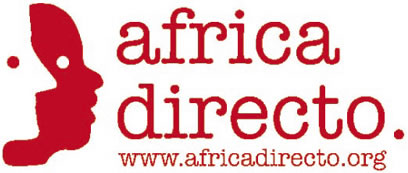 Deseo que, a partir de la fecha del presente formulario, la organización África Directo curse con cargo a mi cuenta bancaria los recibos en concepto de donación con la periodicidad e importe que se indica.Los campos señalados con (*) son obligatorios.NOMBRE Y APELLIDOS* :NIF (en caso de desear expedición de certificado de donación):DOMICILIO* :CP* :POBLACIÓN* :PROVINCIA* :TELÉFONO:E-MAIL:IMPORTE TOTAL ANUAL*PERIODICIDAD*__ Anual__ Trimestral (En este caso, se dividirá el Importe Total Anual en 4 importes trimestrales)__ Donación únicaDATOS BANCARIOS* :DIRECCIÓN BANCARIA * :CP* : POBLACIÓN* :PROVINCIA* :FECHA* :FIRMA DE TITULAR*:¿Deseas recibir comunicaciones que África Directo considere interesantes? *Sí___    No ___ Desgravación en el IRPF a partir del 30% o incluso más. Dirección de envío del formulario: Fundación África Directo. Fernando el Católico, 76. 28015. Madrid.Entidad                             Oficina                        DC                              Nº de cuenta